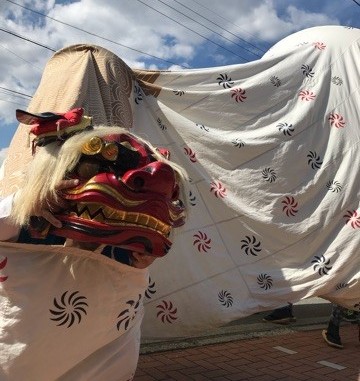 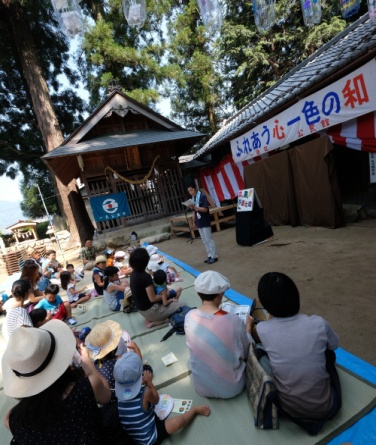 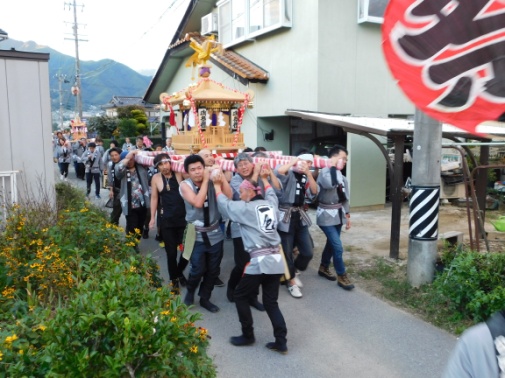 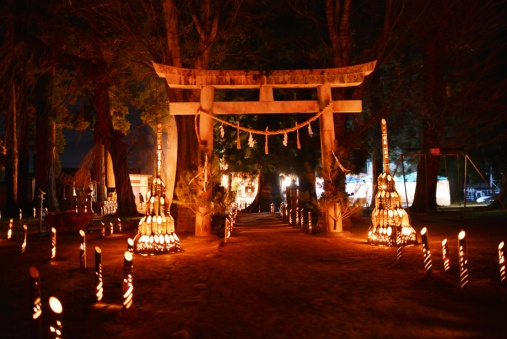 一色公民館では【広げよう交流の和・楽しもう一色】をテーマに、文化部を中心に　「井水の恵み・農業塾」事業を年間通して、野菜作りをおこなっています。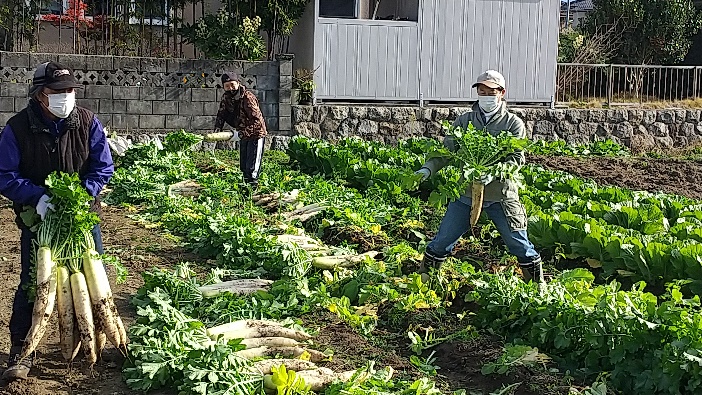 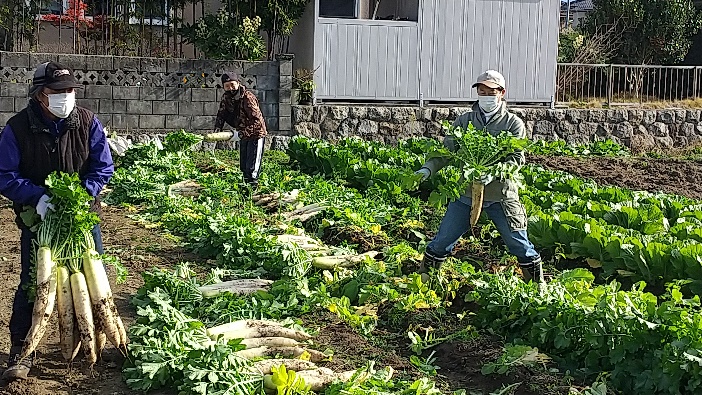 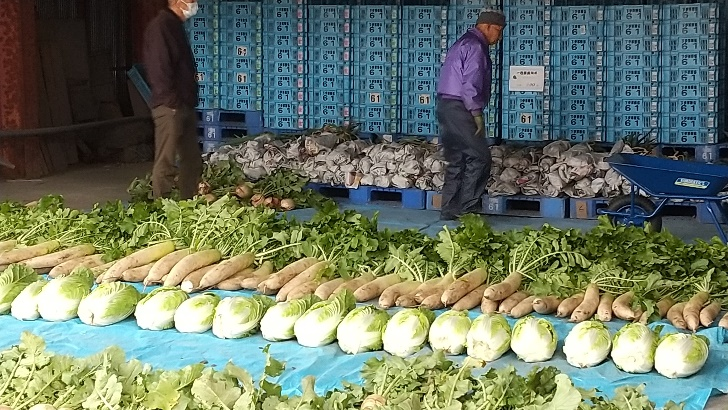 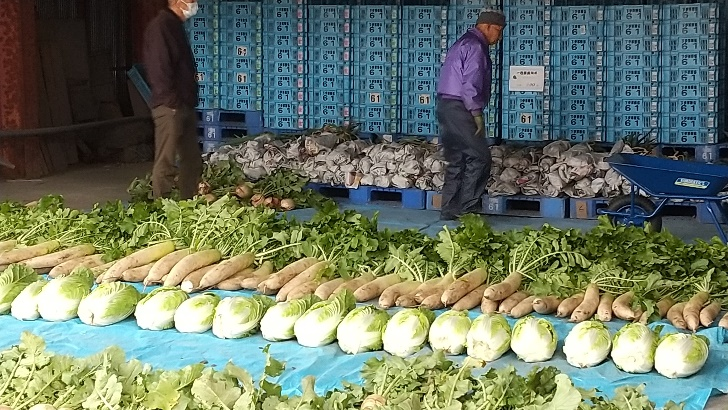 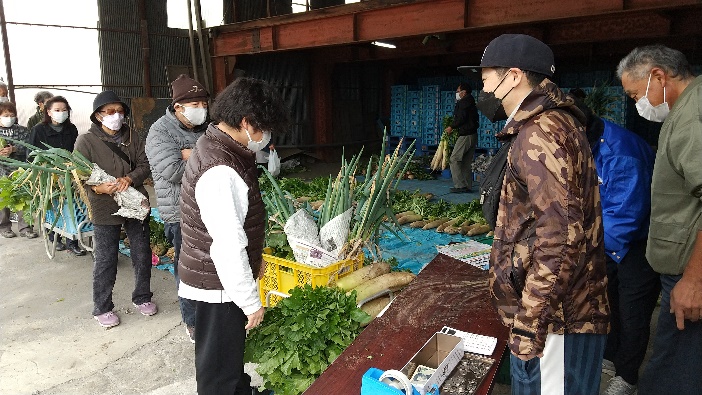 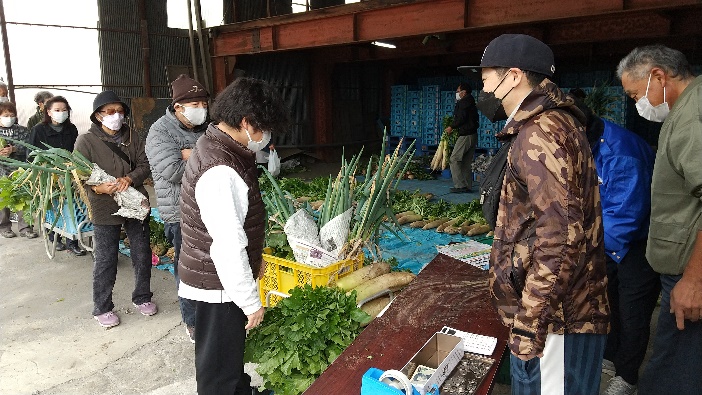 